ПОСТАНОВЛЕНИЕ  ПРАВИТЕЛЬСТВА ХМАО-ЮГРЫОт 12.07.2013 г №261-пОб установлении требований к одежде обучающихсяпо образовательным программам начального общего, основногообщего и среднего общего образования в государственныхобщеобразовательных организациях Ханты-Мансийскогоавтономного округа — Югры и муниципальных общеобразовательныхорганизациях муниципальных образований Ханты-Мансийскогоавтономного округа - ЮгрыВ соответствии со статьей 28 Федерального закона от 29 декабря 2012 года № 273-ФЗ «Об образовании в Российской Федерации», статьей 3 Закона Ханты-Мансийского автономного округа - Югры от 1 июля 2013 года № 68-оз «Об образовании в Ханты-Мансийском автономном округе - Югре», учитывая письмо Министерства образования и науки Российской Федерации от 28 марта 2013 года № ДЛ-65/08 «Об установлении требований к одежде обучающихся» Правительство Ханты-Мансийского автономного округа Югры постановляет:1. Установить прилагаемые требования к одежде обучающихся по образовательным программам начального общего, основного общего и среднего общего образования в государственных общеобразовательных организациях Ханты-Мансийского автономного округа - Югры и муниципальных общеобразовательных организациях муниципальных образований Ханты-Мансийского автономного округа - Югры (далее -требования).2. Рекомендовать государственным общеобразовательным организациям Ханты-Мансийского автономного округа - Югры и муниципальным общеобразовательным организациям муниципальных образований Ханты-Мансийского автономного округа - Югры обеспечить введение требований начиная с 1 сентября 2013 года, но не позднее I января 2014 года.3. Настоящее постановление вступает в силу с 1 сентября 2013 года.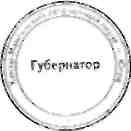 Губернатор Ханты-Мансийского автономного округа – Югры 				Н.В.КомароваПриложениек постановлению ПравительстваХанты-Мансийскогоавтономного округа - Югрыот 12 июля 2013 года № 261-пТребованияк одежде обучающихся по образовательным программам начальногообщего, основного общего и среднего общего образованияв государственных общеобразовательных организацияхХанты-Мансийского автономного округа - Югры и муниципальныхобщеобразовательных организациях муниципальныхобразований Ханты-Мансийского автономного округа - Югры(далее также - Требования)I. Общие положения1. Требования к одежде обучающихся по образовательным программам начального общего, основного общего и среднего общего образования в государственных общеобразовательных организациях Ханты-Мансийского автономного округа - Югры и муниципальных общеобразовательных организациях муниципальных образований Ханты-Мансийского автономного округа - Югры (далее - обучающиеся) устанавливаются в целях:устранения признаков социального, имущественного и религиозного различия между обучающимися в государственных общеобразовательных организациях Ханты-Мансийского автономного округа - Югры и муниципальных общеобразовательных организациях муниципальных образований Ханты-Мансийского автономного округа - Югры (далее -образовательные организации);обеспечения обучающихся удобной и эстетичной одеждой в повседневной школьной жизни;предупреждения возникновения у обучающихся психологического дискомфорта перед сверстниками;формирования корпоративного имиджа обучающихсяобщеобразовательных организаций;создания деловой атмосферы, необходимой на учебных занятиях в образовательных организациях.2. Настоящие Требования распространяются на обучающихся 1 -11 классов образовательных организаций.3. Органы местного самоуправления муниципальных районов и городских округов Ханты-Мансийского автономного округа - Югры обеспечивают реализацию настоящего постановления в соответствующих муниципальных общеобразовательных организациях.4. Требования к одежде обучающихся и обязанность ее ношения утверждаются локальным нормативным актом образовательной организации по согласованию с участниками образовательного процесса (обучающимися, родителями, педагогическими работниками) и органом государственно-общественного управления образовательной организации.II. Требования к одежде обучающихся5. Одежда должна соответствовать санитарно-эпидемиологическим правилам и нормативам «Гигиенические требования к одежде для детей, подростков и взрослых, товарам детского ассортимента и материалам для изделий (изделиям), контактирующим с кожей человека. СанПиН 2.4.7/1.1.1286-03», утвержденным Главным государственным санитарным врачом Российской Федерации 17 апреля 2003 года.6. В образовательных организациях устанавливаются следующие виды одежды обучающихся:6.1. Повседневная школьная одежда.6.2. Парадная школьная одежда.6.3. Спортивная школьная одежда.7. Повседневная школьная одежда обучающихся включает:7.1. Для мальчиков и юношей - брюки классического кроя, пиджак или жилет однотонного цвета (возможно использование ткани в клетку или полоску); однотонная сорочка или в тонкую полоску, клетку, либо водолазка; аксессуары (галстук, поясной ремень).7.2. Для девочек и девушек - жакет, жилет, пиджак, брюки, юбка или сарафан однотонного цвета (возможно использование ткани в клетку или полоску); непрозрачная блузка (длиной ниже талии) или водолазка; платье, которое может быть дополнено белым или черным фартуком, съемным воротником, галстуком, бантом (рекомендуемая длина платьев и юбок: не выше 10 см от верхней границы колена и не ниже середины голени).8. В холодное время года допускается ношение обучающимися джемперов, свитеров и пуловеров.9. Парадная школьная одежда используется обучающимися в дни проведения праздников и торжественных мероприятий:9.1. Для мальчиков и юношей парадной школьной одеждой является повседневная школьная одежда с использованием белой (светлой) сорочки.9.2. Для девочек и девушек парадной школьной одеждой является повседневная школьная одежда с использованием белой (светлой) непрозрачной блузки (длиной ниже талии) или белого фартука.10. Спортивная школьная одежда обучающихся состоит из футболки. спортивных трусов (шорт) или спортивных брюк, спортивного костюма, кед, чешек или кроссовок.11. Одежда обучающихся должна соответствовать погоде и месту проведения учебных занятий, температурному режиму в помещении.12. Одежда обучающихся может иметь отличительные знаки образовательной организации (класса): эмблемы, нашивки, значки, галстуки и так далее.13. Обучающимся запрещается ношение в образовательных организациях:13.1. Брюк и юбок с заниженной талией и (или) высокими разрезами; декольтированных платьев и блузок; одежды бельевого стиля; элементов одежды, закрывающих лицо; аксессуаров с символикой асоциальных неформальных молодежных объединений, а также пропагандирующих психоактивные вещества и противоправное поведение.13.2. Религиозной одежды, одежды с религиозными атрибутами и (или) религиозной символикой.13.3. Головных уборов в помещениях образовательных учреждений.13.4. Пляжной обуви,, обуви на толстой платформе, туфель на высоком каблуке (более 7 см)